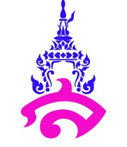 					    แผนการจัดการเรียนรู้ที่ ๒
หน่วยการเรียนรู้ที่ ๖						เรื่อง การสื่อสารในการประชุม
แผนการจัดการเรียนรู้ เรื่อง การสื่อสารในการประชุม	
ผู้สอน อาจารย์จารุวัลย์  พิมผนวช					จำนวน  ๒  คาบ  มาตรฐานการเรียนรู้/ตัวชี้วัด
 	มาตรฐาน  
 		มาตรฐาน ท ๓.๑     	สามารถเลือกฟังและดูอย่างมีวิจารณญาณ และพูดแสดงความรู้ ความคิด				และความรู้สึกในโอกาสต่าง ๆ อย่างมีวิจารณญาณและสร้างสรรค์
 	ตัวชี้วัด		ท ๓.๑ ม. ๔-๖/๕    	พูดในโอกาสต่าง ๆ พูดแสดงทรรศนะ โต้แย้ง โน้มน้าวใจ 				และเสนอแนวคิดใหม่ ด้วยภาษาถูกต้องเหมาะสม 		ท ๓.๑ ม. ๔-๖/๖    	มีมารยาทในการฟัง การดู และการพูด     จุดประสงค์การเรียนรู้
 		๑. อธิบายการสื่อสารในการประชุม  		๒. อธิบายภาษาระดับเป็นทางการและไม่เป็นทางการ  		๓. สื่อสารในการประชุม  		๔. ใช้ภาษาระดับทางการและไม่เป็นทางการในที่ประชุม  		๕. จัดการประชุม  		๖. เห็นถึงความสำคัญและประโยชน์ของการสื่อสารในการประชุมอย่างชัดเจน  สาระสำคัญ		การสื่อสารในการประชุมเป็นสิ่งที่มีความสำคัญสำหรับการประชุมอย่างมาก เพราะการสื่อสารที่ถูกต้องจะสามารถทำให้การประชุมมีความราบรื่นและได้สมตามวัตถุประสงค์ แต่ถ้าการสื่อสารไม่ถูกต้องและผิดพลาดจะส่งผลต่อมติในที่ประชุมที่คลาดเคลื่อน จะต้องขึ้นอยู่กับกาลเทศะที่เหมาะสมในการใช้ระดับภาษาที่ถูกต้องตามการประชุมนั้น ๆ   สาระการเรียนรู้		๑.	ความรู้	    		๑) การสื่อสารในการประชุม	   		๒) ระดับภาษาที่ใช้ในการประชุม		๒. 	ทักษะ/กระบวนการ/กระบวนการคิด			การจำแนก  การให้เหตุผล  การสังเคราะห์  การปฏิบัติ/การสาธิต  การประยุกต์/การปรับปรุง   การแก้ปัญหา  การสรุปความรู้		๓. 	คุณลักษณะอันพึงประสงค์			มีวินัย  ใฝ่เรียนรู้  มุ่งมั่นในการทำงาน  รักความเป็นไทย  มีจิตสาธารณะ		๔. สมรรถนะสำคัญของผู้เรียน  			ความสามารถในการสื่อสาร  ความสามารถในการคิด  ความสามารถในการแก้ปัญหาความสามารถในการใช้ทักษะชีวิตหลักฐานการเรียนรู้		การสื่อสารในการประชุมการวัดและการประเมินผลการเรียนรู้ 		๑.  วิธีการวัดและประเมินผล                    	๑)  สังเกตพฤติกรรมของนักเรียนในการเข้าร่วมกิจกรรม                   	๒)  สังเกตพฤติกรรมของนักเรียนในการเข้าร่วมกิจกรรมกลุ่ม                   	๓)   ตรวจผลงานของนักเรียน		๒. เครื่องมือ                   	๑)   แบบสังเกตพฤติกรรมการเข้าร่วมกิจกรรม                  	๒)   แบบสังเกตพฤติกรรมการเข้าร่วมกิจกรรมกลุ่ม        	๓. เกณฑ์การประเมิน                   	๑)   การประเมินพฤติกรรมการเข้าร่วมกิจกรรม                          			ผ่านตั้งแต่  ๒  รายการ  ถือว่า  ผ่าน                          			ผ่าน	   ๑  รายการ  ถือว่า  ไม่ผ่าน                  	๒)    การประเมินพฤติกรรมการเข้าร่วมกิจกรรมกลุ่ม                          			คะแนน	๙-๑๐	ระดับ	ดีมาก                          			คะแนน	๗-๘	ระดับ	ดี                          			คะแนน	๕-๖	ระดับ	พอใช้                          			คะแนน	๐-๔	ระดับ	ควรปรับปรุง การจัดกิจกรรมการเรียนรู้		กิจกรรมนำเข้าสู่บทเรียน		๑. ให้นักเรียนร่วมกันแสดงความคิดเห็น โดยครูใช้คำถามท้าทาย ดังนี้			                 	     		การสื่อสารในการประชุมมีความสำคัญต่อการประชุมอย่างไร				กิจกรรมพัฒนาผู้เรียน		๒. ให้นักเรียนศึกษาข้อมูลความรู้ เรื่อง การสื่อสารในการประชุม พร้อมการอธิบายจากครูอย่างชัดเจน โดยสอดแทรกประสบการณ์จากสถานการณ์การสื่อสารในที่ประชุมจริง เพื่อให้นักเรียนเข้าใจการสนทนาในที่ประชุมและว่ามีการสนทนากันอย่างไร และเห็นภาพอย่างชัดเจน และครูผู้สอนทวนความรู้ในเรื่อง ตำแหน่งสมาชิกที่สามารถเข้าร่วมประชุมได้ ดังนี้			ประธาน			รองประธาน			เลขานุการ			ผู้ช่วยเลขานุการ			กรรมการ			คณะอนุกรรมการ			เหรัญญิก			ประชาสัมพันธ์			พิธีกร			ที่ประชุม		๓. ให้นักเรียนเสวนาแสดงความคิดเห็นในหัวข้อ “ความสำคัญของการสื่อสารในการประชุม” เพื่อให้นักเรียนได้แสดงความคิดเห็น และเป็นการสร้างความคิดที่สามารถต่อยอดให้นักเรียนได้คิดพัฒนาความรู้ที่มีอยู่เพื่อใช้ในการแสดงความคิดเห็นได้นั่นเอง 		๔. ครูและนักเรียนสรุปการเสวนาในหัวข้อ “ความสำคัญของการสื่อสารในการประชุม” ว่าการสื่อสารในที่ประชุมมีความสำคัญ เพราะถ้าผู้เข้าร่วมประชุมสามารถสื่อสารกันได้อย่างราบรื่นจะสามารถทำให้การประชุมบรรลุวัตถุประสงค์ แต่ถ้าผู้เข้าร่วมประชุมไม่สามารถตกลงกันได้อย่างลงตัวก็จะทำให้การประชุมไม่บรรลุวัตถุประสงค์นั่นเอง 						 	๕. ครูอธิบายความรู้การใช้ภาษาและระดับภาษาในการประชุมต่อผู้ที่เข้าร่วมประชุมโดยเฉพาะประธานในที่ประชุมอย่างเหมาะสม พร้อมยกตัวอย่างการใช้ภาษาที่ถูกต้องสำหรับการประชุมและตัวอย่างที่ไม่สมควรต่อการประชุมให้นักเรียนสามารถเห็นภาพและนำมาใช้กับตนเองให้เกิดประโยชน์		๖. ครูให้นักเรียนจัดการประชุม เรื่อง “การจัดป้ายนิเทศวันภาษาไทย” พร้อมแต่งตั้งตำแหน่งในการประชุมประกอบด้วย หัวหน้าห้องเป็นประธาน  รองหัวหน้าห้องเป็นรองประธาน และตำแหน่งอื่นตามสมควร	 	๗. ให้นักเรียนนำความรู้ที่ศึกษาเกี่ยวกับการประชุมมาใช้ในสถานการณ์จริงในที่ประชุม เช่น คำศัพท์ ภาษาที่ใช้ในการประชุม บทบาทของสมาชิกในที่ประชุม รวมถึงการสื่อสารในที่ประชุม และอื่น ๆเพื่อทำให้การประชุมสามารถบรรลุจุดประสงค์ได้ตามที่วางไว้ 	 	๘. ครูสังเกตการประชุม (ห้ามออกความคิดเห็น) จดบันทึกความถูกต้องและข้อบกพร่องในการประชุมเพื่อเตรียมในการสรุปเมื่อเสร็จสิ้นการประชุม 		๙. ให้นักเรียนร่วมกันสรุปผลการประชุม ครูประเมินผลการประชุมในหัวข้อต่าง ๆ ดังนี้			การทำหน้าที่ของสมาชิกในที่ประชุมได้เหมาะสมหรือไม่			การสื่อสารในที่ประชุมได้เหมาะสมหรือไม่			การใช้ภาษารวมถึงคำศัพท์ในที่ประชุมได้เหมาะสมหรือไม่		ให้นักเรียนได้เห็นถึงข้อดีและข้อด้อยในการประชุมและนักเรียนได้สัมผัสการประชุมจริงที่นักเรียนเข้าไปอยู่ในสถานการณ์จริงและได้ใช้ภาษาในการสื่อสารรวมถึงความรู้ที่ได้เรียนมาในสถานการณ์จริง		 ขั้นสรุปกิจกรรมการเรียนรู้	
	 	๑๐. ให้นักเรียนและครูร่วมกันสรุปความรู้ ดังนี้		 	การสื่อสารในการประชุมเป็นสิ่งที่มีความสำคัญสำหรับการประชุมอย่างมาก เพราะการสื่อสารที่ถูกต้องจะสามารถทำให้การประชุมมีความราบรื่นและได้สมตามวัตถุประสงค์ แต่ถ้าการสื่อสารไม่ถูกต้องและผิดพลาดจะส่งผลต่อมติในที่ประชุมที่คลาดเคลื่อน จะต้องขึ้นอยู่กับกาลเทศะที่เหมาะสมในการใช้ระดับภาษาที่ถูกต้องตามการประชุมนั้น ๆสื่อการเรียนรู้	
		-การประเมินผลตามสภาพจริง (Rubrics)	
		การประเมินกิจกรรมนี้ให้ผู้สอนพิจารณาจากเกณฑ์การประเมินผลตามสภาพจริง (Rubrics)เรื่อง การพูดในโอกาสต่าง ๆข้อเสนอแนะของผู้บริหารสถานศึกษา....................................................................................................................................................................................................................................................................................................................................................................................................................................................................................................................................................................................................................................................................................................................................................................................................................................................................................................................................................................................................................................................................................................................................................................................................................................................................................................................................................................................................................................................................................................................................................................................................................................................................................................................................................................................................................................................................................................................................................................................................................................................................................................................................................................................................................................................................................................................................................................................................................................................................................................................................................................................................................................................................................................................................................................................................................................................................................................................................................................................................................................................................................................................................................................................................................................................................................................................................................................................................................................................................................................................................................................................................................................................................................................................................................................................................................................................................................................................................................................................ลงชื่อ..........................................................................ผู้บริหารสถานศึกษา 		     (.........................................................................)บันทึกผลการจัดกิจกรรมการเรียนรู้ 	๑. ผลการสอน	
....................................................................................................................................................................................................................................................................................................................................................................................................................................................................................................................................................................................................................................................................................................................................................................................................................................................................................................................................................................................................................................................................................         ๒. ปัญหา/อุปสรรค	
....................................................................................................................................................................................................................................................................................................................................................................................................................................................................................................................................................................................................................................................................................................................................................................................................................................................................................................................................................................................................................................................................................         ๓. ข้อเสนอแนะ/แนวทางแก้ไข	  
........................................................................................................................................................................................................................................................................................................................................................................................................................................................................................................................................................................................................................................................................................................................
............................................................................................................................................................................................................................................................................................................................................................ลงชื่อ.....................................................ครูผู้สอน  						 		(นางสาวจารุวัลย์  พิมผนวช)               ระดับคะแนนเกณฑ์การประเมิน๔(๑๐ คะแนน)๓(๙ คะแนน)๒(๗-๘ คะแนน)๑(๕-๖ คะแนน)การพูดในโอกาสต่าง ๆเตรียมการพูดมาเป็นอย่างดี ลำดับการพูดต่อเนื่อง ใช้ภาษาและน้ำเสียงเหมาะสมกับทุกโอกาส พูดเป็นธรรมชาติและมีบุคลิกภาพที่ดีเตรียมการพูดมาเป็นอย่างดี ลำดับการพูดต่อเนื่อง ใช้ภาษาและน้ำเสียงเหมาะสมกับทุกโอกาส การพูดไม่ค่อยเป็นธรรมชาติ และต้องปรับปรุง บุคลิกภาพเล็กน้อยเตรียมการพูดไม่ดีเท่าที่ควร ลำดับการพูดติดขัดเล็กน้อย บางโอกาสยังใช้ภาษาและน้ำเสียงไม่เหมาะสม การพูดไม่เป็นธรรมชาติเตรียมการพูดยังไม่ดี พูดติด ๆ ขัด ๆ แต่ก็มีความพยายาม